.Intro 16 CountsS1 Forward Shuffle, Forward Mambo,S2 Coaster Step, ¼ Pivot RS3 Rhumba BoxS4 Mambo ½ L, Back MamboS5 Chasse R, Step touch 2xS6 Chasse L, Cross rock ¼ turn RRestart Here on wall 5 (Restart facing 06.00), On wall 8 restart facing 12.00After 40 counts, Change step;On count 5678, Step RF forward (5), Hold (6), ¼ turn L weight on LF (7), Hold (8)S7 Mambo Cross, Touch, Out-in-outS8 ½ Pivot L, Walk Hold 2xHappy DancingContact: dksiagian20@gmail.comDo The Cha Cha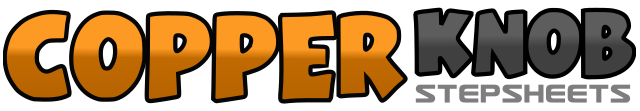 .......Count:64Wall:2Level:Improver.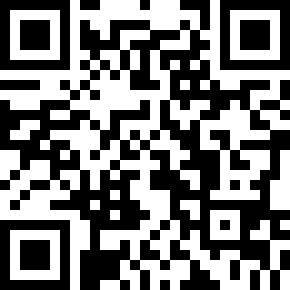 Choreographer:Duma Kristina S (INA) - April 2022Duma Kristina S (INA) - April 2022Duma Kristina S (INA) - April 2022Duma Kristina S (INA) - April 2022Duma Kristina S (INA) - April 2022.Music:Do the Cha Cha Cha - Alex Swings Oscar Sings!Do the Cha Cha Cha - Alex Swings Oscar Sings!Do the Cha Cha Cha - Alex Swings Oscar Sings!Do the Cha Cha Cha - Alex Swings Oscar Sings!Do the Cha Cha Cha - Alex Swings Oscar Sings!........1234Step RF forward, Step LF next to RF, Step RF forward, Hold5678Rock LF forward, Recover on RF, Step back on LF, Hold1234Step back on RF, Step LF next to RF, Step RF forward, Hold5678Step LF forward, ¼ Turn R weight on RF 03.00, Cross LF over RF, Hold1234Step RF to R side, Step LF next to RF, Step RF forward, Hold5678Step LF to L side, Step RF next to LF, Step LF back, Hold1234Rock RF back, ½ turn L Recover on LF 09.00, Step RF back, Hold5678Rock LF back, Recover on RF, Step LF forward, Hold1234Step RF to R side, Step LF next to RF, Step RF to R side, Touch LF beside RF5678Step LF to L side, Touch RF beside LF, Step RF to R side, Touch LF beside RF1234Step LF to L side, Step RF next LF, Step LF to L side, Hold5678Rock RF over LF, Recover on LF, ¼ turn R step RF forward 12.00, Hold1234Rock LF to L side, Recover on RF, Cross LF over RF, Hold5678Touch RF to R side, Touch RF beside LF, Touch RF to R side, Hold1234Step RF forward, Hold, ½ turn L weight on LF 06.00, Hold5678Step RF forward, Hold, Step LF forward, Hold